Weather during the previous forecast periodAccording to meteorological data recorded at Agro meteorological Observatory, Pusa (Bihar), average maximum and minimum temperature were 39.2°C and 28.2°C, respectively. Average relative humidity was 78 percent at 0700 hrs and 42 percent at 1400 hrs. Soil temperature at 5 cm depth was 32.4°C at 0700 hrs and 42.4°C at 1400 hrs. Average wind speed, daily sunshine hours and average daily evaporation were 6.9km/hr, 8.8 hours and 7.3mm, respectively. Dry weather prevailed during the previous forecasting period.Medium Range Weather Forecast(22-26 June, 2019)(Begusarai)Advisory for the farmers(A. Sattar)(Nodal Officer)Weather during the previous forecast periodAccording to meteorological data recorded at Agro meteorological Observatory, Pusa (Bihar), average maximum and minimum temperature were 39.2°C and 28.2°C, respectively. Average relative humidity was 78 percent at 0700 hrs and 42 percent at 1400 hrs. Soil temperature at 5 cm depth was 32.4°C at 0700 hrs and 42.4°C at 1400 hrs. Average wind speed, daily sunshine hours and average daily evaporation were 6.9km/hr, 8.8 hours and 7.3mm, respectively. Dry weather prevailed during the previous forecasting period.Medium Range Weather Forecast(22-26 June, 2019) (Darbhanga)Advisory for the farmers(A. Sattar)(Nodal Officer)Weather during the previous forecast periodAccording to meteorological data recorded at Agro meteorological Observatory, Pusa (Bihar), average maximum and minimum temperature were 39.2°C and 28.2°C, respectively. Average relative humidity was 78 percent at 0700 hrs and 42 percent at 1400 hrs. Soil temperature at 5 cm depth was 32.4°C at 0700 hrs and 42.4°C at 1400 hrs. Average wind speed, daily sunshine hours and average daily evaporation were 6.9km/hr, 8.8 hours and 7.3mm, respectively. Dry weather prevailed during the previous forecasting period.Medium Range Weather Forecast(22-26 June, 2019) (East Champaran)Advisory for the farmers(A. Sattar)(Nodal Officer)Weather during the previous forecast periodAccording to meteorological data recorded at Agro meteorological Observatory, Pusa (Bihar), average maximum and minimum temperature were 39.2°C and 28.2°C, respectively. Average relative humidity was 78 percent at 0700 hrs and 42 percent at 1400 hrs. Soil temperature at 5 cm depth was 32.4°C at 0700 hrs and 42.4°C at 1400 hrs. Average wind speed, daily sunshine hours and average daily evaporation were 6.9km/hr, 8.8 hours and 7.3mm, respectively. Dry weather prevailed during the previous forecasting period.Medium Range Weather Forecast(22-26 June, 2019) (Gopalganj)Advisory for the farmers(A. Sattar)(Nodal Officer)Weather during the previous forecast periodAccording to meteorological data recorded at Agro meteorological Observatory, Pusa (Bihar), average maximum and minimum temperature were 39.2°C and 28.2°C, respectively. Average relative humidity was 78 percent at 0700 hrs and 42 percent at 1400 hrs. Soil temperature at 5 cm depth was 32.4°C at 0700 hrs and 42.4°C at 1400 hrs. Average wind speed, daily sunshine hours and average daily evaporation were 6.9km/hr, 8.8 hours and 7.3mm, respectively. Dry weather prevailed during the previous forecasting period.Medium Range Weather Forecast(22-26 June, 2019) (Madhubani)Advisory for the farmers(A. Sattar)(Nodal Officer)Weather during the previous forecast periodAccording to meteorological data recorded at Agro meteorological Observatory, Pusa (Bihar), average maximum and minimum temperature were 39.2°C and 28.2°C, respectively. Average relative humidity was 78 percent at 0700 hrs and 42 percent at 1400 hrs. Soil temperature at 5 cm depth was 32.4°C at 0700 hrs and 42.4°C at 1400 hrs. Average wind speed, daily sunshine hours and average daily evaporation were 6.9km/hr, 8.8 hours and 7.3mm, respectively. Dry weather prevailed during the previous forecasting period.Medium Range Weather Forecast(22-26 June, 2019) (Muzaffarpur)Advisory for the farmers(A. Sattar)(Nodal Officer)Weather during the previous forecast periodAccording to meteorological data recorded at Agro meteorological Observatory, Pusa (Bihar), average maximum and minimum temperature were 39.2°C and 28.2°C, respectively. Average relative humidity was 78 percent at 0700 hrs and 42 percent at 1400 hrs. Soil temperature at 5 cm depth was 32.4°C at 0700 hrs and 42.4°C at 1400 hrs. Average wind speed, daily sunshine hours and average daily evaporation were 6.9km/hr, 8.8 hours and 7.3mm, respectively. Dry weather prevailed during the previous forecasting period.Medium Range Weather Forecast(22-26 June, 2019) (Samastipur)Advisory for the farmers(A. Sattar)(Nodal Officer)Weather during the previous forecast periodAccording to meteorological data recorded at Agro meteorological Observatory, Pusa (Bihar), average maximum and minimum temperature were 39.2°C and 28.2°C, respectively. Average relative humidity was 78 percent at 0700 hrs and 42 percent at 1400 hrs. Soil temperature at 5 cm depth was 32.4°C at 0700 hrs and 42.4°C at 1400 hrs. Average wind speed, daily sunshine hours and average daily evaporation were 6.9km/hr, 8.8 hours and 7.3mm, respectively. Dry weather prevailed during the previous forecasting period.Medium Range Weather Forecast(22-26 June, 2019) (Saran)Advisory for the farmers(A. Sattar)(Nodal Officer)Weather during the previous forecast periodAccording to meteorological data recorded at Agro meteorological Observatory, Pusa (Bihar), average maximum and minimum temperature were 39.2°C and 28.2°C, respectively. Average relative humidity was 78 percent at 0700 hrs and 42 percent at 1400 hrs. Soil temperature at 5 cm depth was 32.4°C at 0700 hrs and 42.4°C at 1400 hrs. Average wind speed, daily sunshine hours and average daily evaporation were 6.9km/hr, 8.8 hours and 7.3mm, respectively. Dry weather prevailed during the previous forecasting period.Medium Range Weather Forecast(22-26 June, 2019) (Shivhar)Advisory for the farmers(A. Sattar)(Nodal Officer)Weather during the previous forecast periodAccording to meteorological data recorded at Agro meteorological Observatory, Pusa (Bihar), average maximum and minimum temperature were 39.2°C and 28.2°C, respectively. Average relative humidity was 78 percent at 0700 hrs and 42 percent at 1400 hrs. Soil temperature at 5 cm depth was 32.4°C at 0700 hrs and 42.4°C at 1400 hrs. Average wind speed, daily sunshine hours and average daily evaporation were 6.9km/hr, 8.8 hours and 7.3mm, respectively. Dry weather prevailed during the previous forecasting period.Medium Range Weather Forecast(22-26 June, 2019) (Sitamarhi)Advisory for the farmers(A. Sattar)(Nodal Officer)Weather during the previous forecast periodAccording to meteorological data recorded at Agro meteorological Observatory, Pusa (Bihar), average maximum and minimum temperature were 39.2°C and 28.2°C, respectively. Average relative humidity was 78 percent at 0700 hrs and 42 percent at 1400 hrs. Soil temperature at 5 cm depth was 32.4°C at 0700 hrs and 42.4°C at 1400 hrs. Average wind speed, daily sunshine hours and average daily evaporation were 6.9km/hr, 8.8 hours and 7.3mm, respectively. Dry weather prevailed during the previous forecasting period.Medium Range Weather Forecast(22-26 June, 2019) (Siwan)Advisory for the farmers(A. Sattar)(Nodal Officer)Weather during the previous forecast periodAccording to meteorological data recorded at Agro meteorological Observatory, Pusa (Bihar), average maximum and minimum temperature were 39.2°C and 28.2°C, respectively. Average relative humidity was 78 percent at 0700 hrs and 42 percent at 1400 hrs. Soil temperature at 5 cm depth was 32.4°C at 0700 hrs and 42.4°C at 1400 hrs. Average wind speed, daily sunshine hours and average daily evaporation were 6.9km/hr, 8.8 hours and 7.3mm, respectively. Dry weather prevailed during the previous forecasting period.Medium Range Weather Forecast(22-26 June, 2019) (Vaishali)Advisory for the farmers(A. Sattar)(Nodal Officer)Weather during the previous forecast periodAccording to meteorological data recorded at Agro meteorological Observatory, Pusa (Bihar), average maximum and minimum temperature were 39.2°C and 28.2°C, respectively. Average relative humidity was 78 percent at 0700 hrs and 42 percent at 1400 hrs. Soil temperature at 5 cm depth was 32.4°C at 0700 hrs and 42.4°C at 1400 hrs. Average wind speed, daily sunshine hours and average daily evaporation were 6.9km/hr, 8.8 hours and 7.3mm, respectively. Dry weather prevailed during the previous forecasting period.Medium Range Weather Forecast(22-26 June, 2019) (West Champaran)Advisory for the farmers(A. Sattar)(Nodal Officer)GRAMIN KRISHI MAUSAM SEWA (GKMS)AGRO-METEOROLOGY DIVISIONDr. Rajendra Prasad Central Agricultural University, PusaSamastipur, Bihar -848 125GRAMIN KRISHI MAUSAM SEWA (GKMS)AGRO-METEOROLOGY DIVISIONDr. Rajendra Prasad Central Agricultural University, PusaSamastipur, Bihar -848 125GRAMIN KRISHI MAUSAM SEWA (GKMS)AGRO-METEOROLOGY DIVISIONDr. Rajendra Prasad Central Agricultural University, PusaSamastipur, Bihar -848 125Bulletin No. 49Date: Friday, 21 June,2019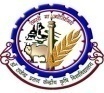 Weather parameters22June23June24June25June26JuneRemarksRainfall(mm)101002020Chances of light rainfall, medium rainfall at 1-2 placesMax. T (°C)3836373635-Mini. T (°C)2827282725-Cloud cover (okta)56688Partially cloudy skyMax Relative Humidity (%)8085808585Min Relative Humidity (%)4550455050Wind speed (kmph)1210101212Wind direction(deg)EasterlyEasterlyEasterlyEasterlyEasterlyEasterlyCropPhenophasesAdvisory (Based on weather forecast)In view of rainfall forecast, farmers are advised to take precaution in harvesting, threshing of summer maize crop. Farmers are also advised to postpone irrigation and spraying of pesticides in the standing crops.In view of rainfall forecast, farmers are advised to take precaution in harvesting, threshing of summer maize crop. Farmers are also advised to postpone irrigation and spraying of pesticides in the standing crops.In view of rainfall forecast, farmers are advised to take precaution in harvesting, threshing of summer maize crop. Farmers are also advised to postpone irrigation and spraying of pesticides in the standing crops.Kharif  RiceNursery sowingNursery sowing in the upland areas is advised for early varieties of paddy such as Sahbhagi, Prabhat, Dhanlakshmi, Richariya, Saket-4 and Rajendra Bhagwati. Before sowing, seeds should be treated with Carbendazim@2.0 gram/kg of seed.Farmers are advised to finish the nursery sowing of medium duration rice varieties such as Sita, Santosh, Saroj, Rajendra sweta, Rajendra suhasni, Rajendra kasturi, Kamini and Sugandha at the earliest. Weeding is advised in 10-12 days old paddy nursery.Kharif onionNurserysowingSowing of kharif onion in raised bed is advised. Agrifound Dark Red (ADR), N-53, Bhima super, Arka kalyan are recommended varieties for sowing in North Bihar region. Seed should be treated with Captain or Thiram@2.0 gram /kg of seed. Weeding is advised in onion nursery. Nursery should be covered by net at the height of 6-7 feet for protection against scorching sunlight/rainfall.TurmericSowingSowing of Rajendra Sonia and Rajendra Sonali varieties of turmeric is advised. Treated seed should be used for healthy growth of crops.Kharif  MaizeSowingSowing of kharif maize is advised. Devki, Suwan, Shaktimaan-1, Shaktimaan-2, Rajendra shanker makka-3 and Ganga 11 varieties are recommended for North Bihar. Application of 100 quintal of FYM, 30 kg Nitrogen, 60 kg Phosphorus and 50 kg potash per hectare is advised before sowing. Seed rate@20 kg per hectare is advised. Pigeon Pea (Arher)/Sesamum (Til)/SunflowerLandpreparationLand preparation is advised for sowing of pigeon pea (Arhar), sesamum(Til) and sunflower. Application of well decomposed FYM/Compost is suggested during land preparation. It increases the water use efficiency and nutrient quantity in the soil. Kharif /SummerVegetablesFlowering/FruitingLand preparation is advised for kharif vegetables. For healthy crop production, application of FYM/compost is advised during land preparation.Intercultural operation is advised in summer vegetables such as lady’s finger, pumpkin, cucumber, sponge gourd, bottle gourd etc. To protect the summer vegetables from leaf feeder/fruit borer insect-pest, spraying of Di-methoate 30 EC @1-1.5ml/L of water is advised.Livestock-               Vaccination of cattles is advised against Anthrax, Black Quarter and H.S. diseases. GRAMIN KRISHI MAUSAM SEWA (GKMS)AGRO-METEOROLOGY DIVISIONDr. Rajendra Prasad Central Agricultural University, PusaSamastipur, Bihar -848 125GRAMIN KRISHI MAUSAM SEWA (GKMS)AGRO-METEOROLOGY DIVISIONDr. Rajendra Prasad Central Agricultural University, PusaSamastipur, Bihar -848 125GRAMIN KRISHI MAUSAM SEWA (GKMS)AGRO-METEOROLOGY DIVISIONDr. Rajendra Prasad Central Agricultural University, PusaSamastipur, Bihar -848 125Bulletin No. 49Date: Friday, 21 June,2019Weather parameters22June23June24June25June26JuneRemarksRainfall(mm)101002020Chances of light rainfall, medium rainfall at 1-2 placesMax. T (°C)3836373635-Mini. T (°C)2827282725-Cloud cover (okta)56688Partially cloudy skyMax Relative Humidity (%)8085808585Min Relative Humidity (%)4550455050Wind speed (kmph)1210101212Wind direction(deg)EasterlyEasterlyEasterlyEasterlyEasterlyEasterlyCropPhenophasesAdvisory (Based on weather forecast)In view of rainfall forecast, farmers are advised to take precaution in harvesting, threshing of summer maize crop. Farmers are also advised to postpone irrigation and spraying of pesticides in the standing crops.In view of rainfall forecast, farmers are advised to take precaution in harvesting, threshing of summer maize crop. Farmers are also advised to postpone irrigation and spraying of pesticides in the standing crops.In view of rainfall forecast, farmers are advised to take precaution in harvesting, threshing of summer maize crop. Farmers are also advised to postpone irrigation and spraying of pesticides in the standing crops.Kharif  RiceNursery sowingNursery sowing in the upland areas is advised for early varieties of paddy such as Sahbhagi, Prabhat, Dhanlakshmi, Richariya, Saket-4 and Rajendra Bhagwati. Before sowing, seeds should be treated with Carbendazim@2.0 gram/kg of seed.Farmers are advised to finish the nursery sowing of medium duration rice varieties such as Sita, Santosh, Saroj, Rajendra sweta, Rajendra suhasni, Rajendra kasturi, Kamini and Sugandha at the earliest. Weeding is advised in 10-12 days old paddy nursery.Kharif onionNurserysowingSowing of kharif onion in raised bed is advised. Agrifound Dark Red (ADR), N-53, Bhima super, Arka kalyan are recommended varieties for sowing in North Bihar region. Seed should be treated with Captain or Thiram@2.0 gram /kg of seed. Weeding is advised in onion nursery. Nursery should be covered by net at the height of 6-7 feet for protection against scorching sunlight/rainfall.TurmericSowingSowing of Rajendra Sonia and Rajendra Sonali varieties of turmeric is advised. Treated seed should be used for healthy growth of crops.Kharif  MaizeSowingSowing of kharif maize is advised. Devki, Suwan, Shaktimaan-1, Shaktimaan-2, Rajendra shanker makka-3 and Ganga 11 varieties are recommended for North Bihar. Application of 100 quintal of FYM, 30 kg Nitrogen, 60 kg Phosphorus and 50 kg potash per hectare is advised before sowing. Seed rate@20 kg per hectare is advised. Pigeon Pea (Arher)/Sesamum (Til)/SunflowerLandpreparationLand preparation is advised for sowing of pigeon pea (Arhar), sesamum(Til) and sunflower. Application of well decomposed FYM/Compost is suggested during land preparation. It increases the water use efficiency and nutrient quantity in the soil. Kharif /SummerVegetablesFlowering/FruitingLand preparation is advised for kharif vegetables. For healthy crop production, application of FYM/compost is advised during land preparation.Intercultural operation is advised in summer vegetables such as lady’s finger, pumpkin, cucumber, sponge gourd, bottle gourd etc. To protect the summer vegetables from leaf feeder/fruit borer insect-pest, spraying of Di-methoate 30 EC @1-1.5ml/L of water is advised.Livestock-               Vaccination of cattles is advised against Anthrax, Black Quarter and H.S. diseases. GRAMIN KRISHI MAUSAM SEWA (GKMS)AGRO-METEOROLOGY DIVISIONDr. Rajendra Prasad Central Agricultural University, PusaSamastipur, Bihar -848 125GRAMIN KRISHI MAUSAM SEWA (GKMS)AGRO-METEOROLOGY DIVISIONDr. Rajendra Prasad Central Agricultural University, PusaSamastipur, Bihar -848 125GRAMIN KRISHI MAUSAM SEWA (GKMS)AGRO-METEOROLOGY DIVISIONDr. Rajendra Prasad Central Agricultural University, PusaSamastipur, Bihar -848 125Bulletin No. 49Date: Friday, 21 June,2019Weather parameters22June23June24June25June26JuneRemarksRainfall(mm)2010101050Chances of light rainfall, medium rainfall at 1-2 placesMax. T (°C)3836373635-Mini. T (°C)2827282725-Cloud cover (okta)56688Partially cloudy skyMax Relative Humidity (%)8085808585Min Relative Humidity (%)4550455050Wind speed (kmph)1210101212Wind direction(deg)EasterlyEasterlyEasterlyEasterlyEasterlyEasterlyCropPhenophasesAdvisory (Based on weather forecast)In view of rainfall forecast, farmers are advised to take precaution in harvesting, threshing of summer maize crop. Farmers are also advised to postpone irrigation and spraying of pesticides in the standing crops.In view of rainfall forecast, farmers are advised to take precaution in harvesting, threshing of summer maize crop. Farmers are also advised to postpone irrigation and spraying of pesticides in the standing crops.In view of rainfall forecast, farmers are advised to take precaution in harvesting, threshing of summer maize crop. Farmers are also advised to postpone irrigation and spraying of pesticides in the standing crops.Kharif  RiceNursery sowingNursery sowing in the upland areas is advised for early varieties of paddy such as Sahbhagi, Prabhat, Dhanlakshmi, Richariya, Saket-4 and Rajendra Bhagwati. Before sowing, seeds should be treated with Carbendazim@2.0 gram/kg of seed.Farmers are advised to finish the nursery sowing of medium duration rice varieties such as Sita, Santosh, Saroj, Rajendra sweta, Rajendra suhasni, Rajendra kasturi, Kamini and Sugandha at the earliest. Weeding is advised in 10-12 days old paddy nursery.Kharif onionNurserysowingSowing of kharif onion in raised bed is advised. Agrifound Dark Red (ADR), N-53, Bhima super, Arka kalyan are recommended varieties for sowing in North Bihar region. Seed should be treated with Captain or Thiram@2.0 gram /kg of seed. Weeding is advised in onion nursery. Nursery should be covered by net at the height of 6-7 feet for protection against scorching sunlight/rainfall.TurmericSowingSowing of Rajendra Sonia and Rajendra Sonali varieties of turmeric is advised. Treated seed should be used for healthy growth of crops.Kharif  MaizeSowingSowing of kharif maize is advised. Devki, Suwan, Shaktimaan-1, Shaktimaan-2, Rajendra shanker makka-3 and Ganga 11 varieties are recommended for North Bihar. Application of 100 quintal of FYM, 30 kg Nitrogen, 60 kg Phosphorus and 50 kg potash per hectare is advised before sowing. Seed rate@20 kg per hectare is advised. Pigeon Pea (Arher)/Sesamum (Til)/SunflowerLandpreparationLand preparation is advised for sowing of pigeon pea (Arhar), sesamum(Til) and sunflower. Application of well decomposed FYM/Compost is suggested during land preparation. It increases the water use efficiency and nutrient quantity in the soil. Kharif /SummerVegetablesFlowering/FruitingLand preparation is advised for kharif vegetables. For healthy crop production, application of FYM/compost is advised during land preparation.Intercultural operation is advised in summer vegetables such as lady’s finger, pumpkin, cucumber, sponge gourd, bottle gourd etc. To protect the summer vegetables from leaf feeder/fruit borer insect-pest, spraying of Di-methoate 30 EC @1-1.5ml/L of water is advised.Livestock-               Vaccination of cattles is advised against Anthrax, Black Quarter and H.S. diseases. GRAMIN KRISHI MAUSAM SEWA (GKMS)AGRO-METEOROLOGY DIVISIONDr. Rajendra Prasad Central Agricultural University, PusaSamastipur, Bihar -848 125GRAMIN KRISHI MAUSAM SEWA (GKMS)AGRO-METEOROLOGY DIVISIONDr. Rajendra Prasad Central Agricultural University, PusaSamastipur, Bihar -848 125GRAMIN KRISHI MAUSAM SEWA (GKMS)AGRO-METEOROLOGY DIVISIONDr. Rajendra Prasad Central Agricultural University, PusaSamastipur, Bihar -848 125Bulletin No. 49Date: Friday, 21 June,2019Weather parameters22June23June24June25June26JuneRemarksRainfall(mm)1010102020Chances of light rainfall, medium rainfall at 1-2 placesMax. T (°C)3836373635-Mini. T (°C)2827282725-Cloud cover (okta)56688Partially cloudy skyMax Relative Humidity (%)8085808585Min Relative Humidity (%)4550455050Wind speed (kmph)1210101212Wind direction(deg)EasterlyEasterlyEasterlyEasterlyEasterlyEasterlyCropPhenophasesAdvisory (Based on weather forecast)In view of rainfall forecast, farmers are advised to take precaution in harvesting, threshing of summer maize crop. Farmers are also advised to postpone irrigation and spraying of pesticides in the standing crops.In view of rainfall forecast, farmers are advised to take precaution in harvesting, threshing of summer maize crop. Farmers are also advised to postpone irrigation and spraying of pesticides in the standing crops.In view of rainfall forecast, farmers are advised to take precaution in harvesting, threshing of summer maize crop. Farmers are also advised to postpone irrigation and spraying of pesticides in the standing crops.Kharif  RiceNursery sowingNursery sowing in the upland areas is advised for early varieties of paddy such as Sahbhagi, Prabhat, Dhanlakshmi, Richariya, Saket-4 and Rajendra Bhagwati. Before sowing, seeds should be treated with Carbendazim@2.0 gram/kg of seed.Farmers are advised to finish the nursery sowing of medium duration rice varieties such as Sita, Santosh, Saroj, Rajendra sweta, Rajendra suhasni, Rajendra kasturi, Kamini and Sugandha at the earliest. Weeding is advised in 10-12 days old paddy nursery.Kharif onionNurserysowingSowing of kharif onion in raised bed is advised. Agrifound Dark Red (ADR), N-53, Bhima super, Arka kalyan are recommended varieties for sowing in North Bihar region. Seed should be treated with Captain or Thiram@2.0 gram /kg of seed. Weeding is advised in onion nursery. Nursery should be covered by net at the height of 6-7 feet for protection against scorching sunlight/rainfall.TurmericSowingSowing of Rajendra Sonia and Rajendra Sonali varieties of turmeric is advised. Treated seed should be used for healthy growth of crops.Kharif  MaizeSowingSowing of kharif maize is advised. Devki, Suwan, Shaktimaan-1, Shaktimaan-2, Rajendra shanker makka-3 and Ganga 11 varieties are recommended for North Bihar. Application of 100 quintal of FYM, 30 kg Nitrogen, 60 kg Phosphorus and 50 kg potash per hectare is advised before sowing. Seed rate@20 kg per hectare is advised. Pigeon Pea (Arher)/Sesamum (Til)/SunflowerLandpreparationLand preparation is advised for sowing of pigeon pea (Arhar), sesamum(Til) and sunflower. Application of well decomposed FYM/Compost is suggested during land preparation. It increases the water use efficiency and nutrient quantity in the soil. Kharif /SummerVegetablesFlowering/FruitingLand preparation is advised for kharif vegetables. For healthy crop production, application of FYM/compost is advised during land preparation.Intercultural operation is advised in summer vegetables such as lady’s finger, pumpkin, cucumber, sponge gourd, bottle gourd etc. To protect the summer vegetables from leaf feeder/fruit borer insect-pest, spraying of Di-methoate 30 EC @1-1.5ml/L of water is advised.Livestock-               Vaccination of cattles is advised against Anthrax, Black Quarter and H.S. diseases. GRAMIN KRISHI MAUSAM SEWA (GKMS)AGRO-METEOROLOGY DIVISIONDr. Rajendra Prasad Central Agricultural University, PusaSamastipur, Bihar -848 125GRAMIN KRISHI MAUSAM SEWA (GKMS)AGRO-METEOROLOGY DIVISIONDr. Rajendra Prasad Central Agricultural University, PusaSamastipur, Bihar -848 125GRAMIN KRISHI MAUSAM SEWA (GKMS)AGRO-METEOROLOGY DIVISIONDr. Rajendra Prasad Central Agricultural University, PusaSamastipur, Bihar -848 125Bulletin No. 49Date: Friday, 21 June,2019Weather parameters22June23June24June25June26JuneRemarksRainfall(mm)510203010Chances of light rainfall, medium rainfall at 1-2 placesMax. T (°C)3836373635-Mini. T (°C)2827282725-Cloud cover (okta)56688Partially cloudy skyMax Relative Humidity (%)8085808585Min Relative Humidity (%)4550455050Wind speed (kmph)1210101212Wind direction(deg)EasterlyEasterlyEasterlyEasterlyEasterlyEasterlyCropPhenophasesAdvisory (Based on weather forecast)In view of rainfall forecast, farmers are advised to take precaution in harvesting, threshing of summer maize crop. Farmers are also advised to postpone irrigation and spraying of pesticides in the standing crops.In view of rainfall forecast, farmers are advised to take precaution in harvesting, threshing of summer maize crop. Farmers are also advised to postpone irrigation and spraying of pesticides in the standing crops.In view of rainfall forecast, farmers are advised to take precaution in harvesting, threshing of summer maize crop. Farmers are also advised to postpone irrigation and spraying of pesticides in the standing crops.Kharif  RiceNursery sowingNursery sowing in the upland areas is advised for early varieties of paddy such as Sahbhagi, Prabhat, Dhanlakshmi, Richariya, Saket-4 and Rajendra Bhagwati. Before sowing, seeds should be treated with Carbendazim@2.0 gram/kg of seed.Farmers are advised to finish the nursery sowing of medium duration rice varieties such as Sita, Santosh, Saroj, Rajendra sweta, Rajendra suhasni, Rajendra kasturi, Kamini and Sugandha at the earliest. Weeding is advised in 10-12 days old paddy nursery.Kharif onionNurserysowingSowing of kharif onion in raised bed is advised. Agrifound Dark Red (ADR), N-53, Bhima super, Arka kalyan are recommended varieties for sowing in North Bihar region. Seed should be treated with Captain or Thiram@2.0 gram /kg of seed. Weeding is advised in onion nursery. Nursery should be covered by net at the height of 6-7 feet for protection against scorching sunlight/rainfall.TurmericSowingSowing of Rajendra Sonia and Rajendra Sonali varieties of turmeric is advised. Treated seed should be used for healthy growth of crops.Kharif  MaizeSowingSowing of kharif maize is advised. Devki, Suwan, Shaktimaan-1, Shaktimaan-2, Rajendra shanker makka-3 and Ganga 11 varieties are recommended for North Bihar. Application of 100 quintal of FYM, 30 kg Nitrogen, 60 kg Phosphorus and 50 kg potash per hectare is advised before sowing. Seed rate@20 kg per hectare is advised. Pigeon Pea (Arher)/Sesamum (Til)/SunflowerLandpreparationLand preparation is advised for sowing of pigeon pea (Arhar), sesamum(Til) and sunflower. Application of well decomposed FYM/Compost is suggested during land preparation. It increases the water use efficiency and nutrient quantity in the soil. Kharif /SummerVegetablesFlowering/FruitingLand preparation is advised for kharif vegetables. For healthy crop production, application of FYM/compost is advised during land preparation.Intercultural operation is advised in summer vegetables such as lady’s finger, pumpkin, cucumber, sponge gourd, bottle gourd etc. To protect the summer vegetables from leaf feeder/fruit borer insect-pest, spraying of Di-methoate 30 EC @1-1.5ml/L of water is advised.Livestock-               Vaccination of cattles is advised against Anthrax, Black Quarter and H.S. diseases. GRAMIN KRISHI MAUSAM SEWA (GKMS)AGRO-METEOROLOGY DIVISIONDr. Rajendra Prasad Central Agricultural University, PusaSamastipur, Bihar -848 125GRAMIN KRISHI MAUSAM SEWA (GKMS)AGRO-METEOROLOGY DIVISIONDr. Rajendra Prasad Central Agricultural University, PusaSamastipur, Bihar -848 125GRAMIN KRISHI MAUSAM SEWA (GKMS)AGRO-METEOROLOGY DIVISIONDr. Rajendra Prasad Central Agricultural University, PusaSamastipur, Bihar -848 125Bulletin No. 49Date: Friday, 21 June,2019Weather parameters22June23June24June25June26JuneRemarksRainfall(mm)10002030Chances of light rainfall, medium rainfall at 1-2 placesMax. T (°C)3836373635-Mini. T (°C)2827282725-Cloud cover (okta)56688Partially cloudy skyMax Relative Humidity (%)8085808585Min Relative Humidity (%)4550455050Wind speed (kmph)1210101212Wind direction(deg)EasterlyEasterlyEasterlyEasterlyEasterlyEasterlyCropPhenophasesAdvisory (Based on weather forecast)In view of rainfall forecast, farmers are advised to take precaution in harvesting, threshing of summer maize crop. Farmers are also advised to postpone irrigation and spraying of pesticides in the standing crops.In view of rainfall forecast, farmers are advised to take precaution in harvesting, threshing of summer maize crop. Farmers are also advised to postpone irrigation and spraying of pesticides in the standing crops.In view of rainfall forecast, farmers are advised to take precaution in harvesting, threshing of summer maize crop. Farmers are also advised to postpone irrigation and spraying of pesticides in the standing crops.Kharif  RiceNursery sowingNursery sowing in the upland areas is advised for early varieties of paddy such as Sahbhagi, Prabhat, Dhanlakshmi, Richariya, Saket-4 and Rajendra Bhagwati. Before sowing, seeds should be treated with Carbendazim@2.0 gram/kg of seed.Farmers are advised to finish the nursery sowing of medium duration rice varieties such as Sita, Santosh, Saroj, Rajendra sweta, Rajendra suhasni, Rajendra kasturi, Kamini and Sugandha at the earliest. Weeding is advised in 10-12 days old paddy nursery.Kharif onionNurserysowingSowing of kharif onion in raised bed is advised. Agrifound Dark Red (ADR), N-53, Bhima super, Arka kalyan are recommended varieties for sowing in North Bihar region. Seed should be treated with Captain or Thiram@2.0 gram /kg of seed. Weeding is advised in onion nursery. Nursery should be covered by net at the height of 6-7 feet for protection against scorching sunlight/rainfall.TurmericSowingSowing of Rajendra Sonia and Rajendra Sonali varieties of turmeric is advised. Treated seed should be used for healthy growth of crops.Kharif  MaizeSowingSowing of kharif maize is advised. Devki, Suwan, Shaktimaan-1, Shaktimaan-2, Rajendra shanker makka-3 and Ganga 11 varieties are recommended for North Bihar. Application of 100 quintal of FYM, 30 kg Nitrogen, 60 kg Phosphorus and 50 kg potash per hectare is advised before sowing. Seed rate@20 kg per hectare is advised. Pigeon Pea (Arher)/Sesamum (Til)/SunflowerLandpreparationLand preparation is advised for sowing of pigeon pea (Arhar), sesamum(Til) and sunflower. Application of well decomposed FYM/Compost is suggested during land preparation. It increases the water use efficiency and nutrient quantity in the soil. Kharif /SummerVegetablesFlowering/FruitingLand preparation is advised for kharif vegetables. For healthy crop production, application of FYM/compost is advised during land preparation.Intercultural operation is advised in summer vegetables such as lady’s finger, pumpkin, cucumber, sponge gourd, bottle gourd etc. To protect the summer vegetables from leaf feeder/fruit borer insect-pest, spraying of Di-methoate 30 EC @1-1.5ml/L of water is advised.Livestock-               Vaccination of cattles is advised against Anthrax, Black Quarter and H.S. diseases. GRAMIN KRISHI MAUSAM SEWA (GKMS)AGRO-METEOROLOGY DIVISIONDr. Rajendra Prasad Central Agricultural University, PusaSamastipur, Bihar -848 125GRAMIN KRISHI MAUSAM SEWA (GKMS)AGRO-METEOROLOGY DIVISIONDr. Rajendra Prasad Central Agricultural University, PusaSamastipur, Bihar -848 125GRAMIN KRISHI MAUSAM SEWA (GKMS)AGRO-METEOROLOGY DIVISIONDr. Rajendra Prasad Central Agricultural University, PusaSamastipur, Bihar -848 125Bulletin No. 49Date: Friday, 21 June,2019Weather parameters22June23June24June25June26JuneRemarksRainfall(mm)101002020Chances of light rainfall, medium rainfall at 1-2 placesMax. T (°C)3836373635-Mini. T (°C)2827282725-Cloud cover (okta)56688Partially cloudy skyMax Relative Humidity (%)8085808585Min Relative Humidity (%)4550455050Wind speed (kmph)1210101212Wind direction(deg)EasterlyEasterlyEasterlyEasterlyEasterlyEasterlyCropPhenophasesAdvisory (Based on weather forecast)In view of rainfall forecast, farmers are advised to take precaution in harvesting, threshing of summer maize crop. Farmers are also advised to postpone irrigation and spraying of pesticides in the standing crops.In view of rainfall forecast, farmers are advised to take precaution in harvesting, threshing of summer maize crop. Farmers are also advised to postpone irrigation and spraying of pesticides in the standing crops.In view of rainfall forecast, farmers are advised to take precaution in harvesting, threshing of summer maize crop. Farmers are also advised to postpone irrigation and spraying of pesticides in the standing crops.Kharif  RiceNursery sowingNursery sowing in the upland areas is advised for early varieties of paddy such as Sahbhagi, Prabhat, Dhanlakshmi, Richariya, Saket-4 and Rajendra Bhagwati. Before sowing, seeds should be treated with Carbendazim@2.0 gram/kg of seed.Farmers are advised to finish the nursery sowing of medium duration rice varieties such as Sita, Santosh, Saroj, Rajendra sweta, Rajendra suhasni, Rajendra kasturi, Kamini and Sugandha at the earliest. Weeding is advised in 10-12 days old paddy nursery.Kharif onionNurserysowingSowing of kharif onion in raised bed is advised. Agrifound Dark Red (ADR), N-53, Bhima super, Arka kalyan are recommended varieties for sowing in North Bihar region. Seed should be treated with Captain or Thiram@2.0 gram /kg of seed. Weeding is advised in onion nursery. Nursery should be covered by net at the height of 6-7 feet for protection against scorching sunlight/rainfall.TurmericSowingSowing of Rajendra Sonia and Rajendra Sonali varieties of turmeric is advised. Treated seed should be used for healthy growth of crops.Kharif  MaizeSowingSowing of kharif maize is advised. Devki, Suwan, Shaktimaan-1, Shaktimaan-2, Rajendra shanker makka-3 and Ganga 11 varieties are recommended for North Bihar. Application of 100 quintal of FYM, 30 kg Nitrogen, 60 kg Phosphorus and 50 kg potash per hectare is advised before sowing. Seed rate@20 kg per hectare is advised. Pigeon Pea (Arher)/Sesamum (Til)/SunflowerLandpreparationLand preparation is advised for sowing of pigeon pea (Arhar), sesamum(Til) and sunflower. Application of well decomposed FYM/Compost is suggested during land preparation. It increases the water use efficiency and nutrient quantity in the soil. Kharif /SummerVegetablesFlowering/FruitingLand preparation is advised for kharif vegetables. For healthy crop production, application of FYM/compost is advised during land preparation.Intercultural operation is advised in summer vegetables such as lady’s finger, pumpkin, cucumber, sponge gourd, bottle gourd etc. To protect the summer vegetables from leaf feeder/fruit borer insect-pest, spraying of Di-methoate 30 EC @1-1.5ml/L of water is advised.Livestock-               Vaccination of cattles is advised against Anthrax, Black Quarter and H.S. diseases. GRAMIN KRISHI MAUSAM SEWA (GKMS)AGRO-METEOROLOGY DIVISIONDr. Rajendra Prasad Central Agricultural University, PusaSamastipur, Bihar -848 125GRAMIN KRISHI MAUSAM SEWA (GKMS)AGRO-METEOROLOGY DIVISIONDr. Rajendra Prasad Central Agricultural University, PusaSamastipur, Bihar -848 125GRAMIN KRISHI MAUSAM SEWA (GKMS)AGRO-METEOROLOGY DIVISIONDr. Rajendra Prasad Central Agricultural University, PusaSamastipur, Bihar -848 125Bulletin No. 49Date: Friday, 21 June,2019Weather parameters22June23June24June25June26JuneRemarksRainfall(mm)5002010Chances of light rainfall, medium rainfall at 1-2 placesMax. T (°C)3836373635-Mini. T (°C)2827282725-Cloud cover (okta)56688Partially cloudy skyMax Relative Humidity (%)8085808585Min Relative Humidity (%)4550455050Wind speed (kmph)1210101212Wind direction(deg)EasterlyEasterlyEasterlyEasterlyEasterlyEasterlyCropPhenophasesAdvisory (Based on weather forecast)In view of rainfall forecast, farmers are advised to take precaution in harvesting, threshing of summer maize crop. Farmers are also advised to postpone irrigation and spraying of pesticides in the standing crops.In view of rainfall forecast, farmers are advised to take precaution in harvesting, threshing of summer maize crop. Farmers are also advised to postpone irrigation and spraying of pesticides in the standing crops.In view of rainfall forecast, farmers are advised to take precaution in harvesting, threshing of summer maize crop. Farmers are also advised to postpone irrigation and spraying of pesticides in the standing crops.Kharif  RiceNursery sowingNursery sowing in the upland areas is advised for early varieties of paddy such as Sahbhagi, Prabhat, Dhanlakshmi, Richariya, Saket-4 and Rajendra Bhagwati. Before sowing, seeds should be treated with Carbendazim@2.0 gram/kg of seed.Farmers are advised to finish the nursery sowing of medium duration rice varieties such as Sita, Santosh, Saroj, Rajendra sweta, Rajendra suhasni, Rajendra kasturi, Kamini and Sugandha at the earliest. Weeding is advised in 10-12 days old paddy nursery.Kharif onionNurserysowingSowing of kharif onion in raised bed is advised. Agrifound Dark Red (ADR), N-53, Bhima super, Arka kalyan are recommended varieties for sowing in North Bihar region. Seed should be treated with Captain or Thiram@2.0 gram /kg of seed. Weeding is advised in onion nursery. Nursery should be covered by net at the height of 6-7 feet for protection against scorching sunlight/rainfall.TurmericSowingSowing of Rajendra Sonia and Rajendra Sonali varieties of turmeric is advised. Treated seed should be used for healthy growth of crops.Kharif  MaizeSowingSowing of kharif maize is advised. Devki, Suwan, Shaktimaan-1, Shaktimaan-2, Rajendra shanker makka-3 and Ganga 11 varieties are recommended for North Bihar. Application of 100 quintal of FYM, 30 kg Nitrogen, 60 kg Phosphorus and 50 kg potash per hectare is advised before sowing. Seed rate@20 kg per hectare is advised. Pigeon Pea (Arher)/Sesamum (Til)/SunflowerLandpreparationLand preparation is advised for sowing of pigeon pea (Arhar), sesamum(Til) and sunflower. Application of well decomposed FYM/Compost is suggested during land preparation. It increases the water use efficiency and nutrient quantity in the soil. Kharif /SummerVegetablesFlowering/FruitingLand preparation is advised for kharif vegetables. For healthy crop production, application of FYM/compost is advised during land preparation.Intercultural operation is advised in summer vegetables such as lady’s finger, pumpkin, cucumber, sponge gourd, bottle gourd etc. To protect the summer vegetables from leaf feeder/fruit borer insect-pest, spraying of Di-methoate 30 EC @1-1.5ml/L of water is advised.Livestock-               Vaccination of cattles is advised against Anthrax, Black Quarter and H.S. diseases. GRAMIN KRISHI MAUSAM SEWA (GKMS)AGRO-METEOROLOGY DIVISIONDr. Rajendra Prasad Central Agricultural University, PusaSamastipur, Bihar -848 125GRAMIN KRISHI MAUSAM SEWA (GKMS)AGRO-METEOROLOGY DIVISIONDr. Rajendra Prasad Central Agricultural University, PusaSamastipur, Bihar -848 125GRAMIN KRISHI MAUSAM SEWA (GKMS)AGRO-METEOROLOGY DIVISIONDr. Rajendra Prasad Central Agricultural University, PusaSamastipur, Bihar -848 125Bulletin No. 49Date: Friday, 21 June,2019Weather parameters22June23June24June25June26JuneRemarksRainfall(mm)20001050Chances of light rainfall, medium rainfall at 1-2 placesMax. T (°C)3836373635-Mini. T (°C)2827282725-Cloud cover (okta)56688Partially cloudy skyMax Relative Humidity (%)8085808585Min Relative Humidity (%)4550455050Wind speed (kmph)1210101212Wind direction(deg)EasterlyEasterlyEasterlyEasterlyEasterlyEasterlyCropPhenophasesAdvisory (Based on weather forecast)In view of rainfall forecast, farmers are advised to take precaution in harvesting, threshing of summer maize crop. Farmers are also advised to postpone irrigation and spraying of pesticides in the standing crops.In view of rainfall forecast, farmers are advised to take precaution in harvesting, threshing of summer maize crop. Farmers are also advised to postpone irrigation and spraying of pesticides in the standing crops.In view of rainfall forecast, farmers are advised to take precaution in harvesting, threshing of summer maize crop. Farmers are also advised to postpone irrigation and spraying of pesticides in the standing crops.Kharif  RiceNursery sowingNursery sowing in the upland areas is advised for early varieties of paddy such as Sahbhagi, Prabhat, Dhanlakshmi, Richariya, Saket-4 and Rajendra Bhagwati. Before sowing, seeds should be treated with Carbendazim@2.0 gram/kg of seed.Farmers are advised to finish the nursery sowing of medium duration rice varieties such as Sita, Santosh, Saroj, Rajendra sweta, Rajendra suhasni, Rajendra kasturi, Kamini and Sugandha at the earliest. Weeding is advised in 10-12 days old paddy nursery.Kharif onionNurserysowingSowing of kharif onion in raised bed is advised. Agrifound Dark Red (ADR), N-53, Bhima super, Arka kalyan are recommended varieties for sowing in North Bihar region. Seed should be treated with Captain or Thiram@2.0 gram /kg of seed. Weeding is advised in onion nursery. Nursery should be covered by net at the height of 6-7 feet for protection against scorching sunlight/rainfall.TurmericSowingSowing of Rajendra Sonia and Rajendra Sonali varieties of turmeric is advised. Treated seed should be used for healthy growth of crops.Kharif  MaizeSowingSowing of kharif maize is advised. Devki, Suwan, Shaktimaan-1, Shaktimaan-2, Rajendra shanker makka-3 and Ganga 11 varieties are recommended for North Bihar. Application of 100 quintal of FYM, 30 kg Nitrogen, 60 kg Phosphorus and 50 kg potash per hectare is advised before sowing. Seed rate@20 kg per hectare is advised. Pigeon Pea (Arher)/Sesamum (Til)/SunflowerLandpreparationLand preparation is advised for sowing of pigeon pea (Arhar), sesamum(Til) and sunflower. Application of well decomposed FYM/Compost is suggested during land preparation. It increases the water use efficiency and nutrient quantity in the soil. Kharif /SummerVegetablesFlowering/FruitingLand preparation is advised for kharif vegetables. For healthy crop production, application of FYM/compost is advised during land preparation.Intercultural operation is advised in summer vegetables such as lady’s finger, pumpkin, cucumber, sponge gourd, bottle gourd etc. To protect the summer vegetables from leaf feeder/fruit borer insect-pest, spraying of Di-methoate 30 EC @1-1.5ml/L of water is advised.Livestock-               Vaccination of cattles is advised against Anthrax, Black Quarter and H.S. diseases. GRAMIN KRISHI MAUSAM SEWA (GKMS)AGRO-METEOROLOGY DIVISIONDr. Rajendra Prasad Central Agricultural University, PusaSamastipur, Bihar -848 125GRAMIN KRISHI MAUSAM SEWA (GKMS)AGRO-METEOROLOGY DIVISIONDr. Rajendra Prasad Central Agricultural University, PusaSamastipur, Bihar -848 125GRAMIN KRISHI MAUSAM SEWA (GKMS)AGRO-METEOROLOGY DIVISIONDr. Rajendra Prasad Central Agricultural University, PusaSamastipur, Bihar -848 125Bulletin No. 49Date: Friday, 21 June,2019Weather parameters22June23June24June25June26JuneRemarksRainfall(mm)10551050Chances of light rainfall, medium rainfall at 1-2 placesMax. T (°C)3836373635-Mini. T (°C)2827282725-Cloud cover (okta)56688Partially cloudy skyMax Relative Humidity (%)8085808585Min Relative Humidity (%)4550455050Wind speed (kmph)1210101212Wind direction(deg)EasterlyEasterlyEasterlyEasterlyEasterlyEasterlyCropPhenophasesAdvisory (Based on weather forecast)In view of rainfall forecast, farmers are advised to take precaution in harvesting, threshing of summer maize crop. Farmers are also advised to postpone irrigation and spraying of pesticides in the standing crops.In view of rainfall forecast, farmers are advised to take precaution in harvesting, threshing of summer maize crop. Farmers are also advised to postpone irrigation and spraying of pesticides in the standing crops.In view of rainfall forecast, farmers are advised to take precaution in harvesting, threshing of summer maize crop. Farmers are also advised to postpone irrigation and spraying of pesticides in the standing crops.Kharif  RiceNursery sowingNursery sowing in the upland areas is advised for early varieties of paddy such as Sahbhagi, Prabhat, Dhanlakshmi, Richariya, Saket-4 and Rajendra Bhagwati. Before sowing, seeds should be treated with Carbendazim@2.0 gram/kg of seed.Farmers are advised to finish the nursery sowing of medium duration rice varieties such as Sita, Santosh, Saroj, Rajendra sweta, Rajendra suhasni, Rajendra kasturi, Kamini and Sugandha at the earliest. Weeding is advised in 10-12 days old paddy nursery.Kharif onionNurserysowingSowing of kharif onion in raised bed is advised. Agrifound Dark Red (ADR), N-53, Bhima super, Arka kalyan are recommended varieties for sowing in North Bihar region. Seed should be treated with Captain or Thiram@2.0 gram /kg of seed. Weeding is advised in onion nursery. Nursery should be covered by net at the height of 6-7 feet for protection against scorching sunlight/rainfall.TurmericSowingSowing of Rajendra Sonia and Rajendra Sonali varieties of turmeric is advised. Treated seed should be used for healthy growth of crops.Kharif  MaizeSowingSowing of kharif maize is advised. Devki, Suwan, Shaktimaan-1, Shaktimaan-2, Rajendra shanker makka-3 and Ganga 11 varieties are recommended for North Bihar. Application of 100 quintal of FYM, 30 kg Nitrogen, 60 kg Phosphorus and 50 kg potash per hectare is advised before sowing. Seed rate@20 kg per hectare is advised. Pigeon Pea (Arher)/Sesamum (Til)/SunflowerLandpreparationLand preparation is advised for sowing of pigeon pea (Arhar), sesamum(Til) and sunflower. Application of well decomposed FYM/Compost is suggested during land preparation. It increases the water use efficiency and nutrient quantity in the soil. Kharif /SummerVegetablesFlowering/FruitingLand preparation is advised for kharif vegetables. For healthy crop production, application of FYM/compost is advised during land preparation.Intercultural operation is advised in summer vegetables such as lady’s finger, pumpkin, cucumber, sponge gourd, bottle gourd etc. To protect the summer vegetables from leaf feeder/fruit borer insect-pest, spraying of Di-methoate 30 EC @1-1.5ml/L of water is advised.Livestock-               Vaccination of cattles is advised against Anthrax, Black Quarter and H.S. diseases. GRAMIN KRISHI MAUSAM SEWA (GKMS)AGRO-METEOROLOGY DIVISIONDr. Rajendra Prasad Central Agricultural University, PusaSamastipur, Bihar -848 125GRAMIN KRISHI MAUSAM SEWA (GKMS)AGRO-METEOROLOGY DIVISIONDr. Rajendra Prasad Central Agricultural University, PusaSamastipur, Bihar -848 125GRAMIN KRISHI MAUSAM SEWA (GKMS)AGRO-METEOROLOGY DIVISIONDr. Rajendra Prasad Central Agricultural University, PusaSamastipur, Bihar -848 125Bulletin No. 49Date: Friday, 21 June,2019Weather parameters22June23June24June25June26JuneRemarksRainfall(mm)10501010Chances of light rainfall, medium rainfall at 1-2 placesMax. T (°C)3836373635-Mini. T (°C)2827282725-Cloud cover (okta)56688Partially cloudy skyMax Relative Humidity (%)8085808585Min Relative Humidity (%)4550455050Wind speed (kmph)1210101212Wind direction(deg)EasterlyEasterlyEasterlyEasterlyEasterlyEasterlyCropPhenophasesAdvisory (Based on weather forecast)In view of rainfall forecast, farmers are advised to take precaution in harvesting, threshing of summer maize crop. Farmers are also advised to postpone irrigation and spraying of pesticides in the standing crops.In view of rainfall forecast, farmers are advised to take precaution in harvesting, threshing of summer maize crop. Farmers are also advised to postpone irrigation and spraying of pesticides in the standing crops.In view of rainfall forecast, farmers are advised to take precaution in harvesting, threshing of summer maize crop. Farmers are also advised to postpone irrigation and spraying of pesticides in the standing crops.Kharif  RiceNursery sowingNursery sowing in the upland areas is advised for early varieties of paddy such as Sahbhagi, Prabhat, Dhanlakshmi, Richariya, Saket-4 and Rajendra Bhagwati. Before sowing, seeds should be treated with Carbendazim@2.0 gram/kg of seed.Farmers are advised to finish the nursery sowing of medium duration rice varieties such as Sita, Santosh, Saroj, Rajendra sweta, Rajendra suhasni, Rajendra kasturi, Kamini and Sugandha at the earliest. Weeding is advised in 10-12 days old paddy nursery.Kharif onionNurserysowingSowing of kharif onion in raised bed is advised. Agrifound Dark Red (ADR), N-53, Bhima super, Arka kalyan are recommended varieties for sowing in North Bihar region. Seed should be treated with Captain or Thiram@2.0 gram /kg of seed. Weeding is advised in onion nursery. Nursery should be covered by net at the height of 6-7 feet for protection against scorching sunlight/rainfall.TurmericSowingSowing of Rajendra Sonia and Rajendra Sonali varieties of turmeric is advised. Treated seed should be used for healthy growth of crops.Kharif  MaizeSowingSowing of kharif maize is advised. Devki, Suwan, Shaktimaan-1, Shaktimaan-2, Rajendra shanker makka-3 and Ganga 11 varieties are recommended for North Bihar. Application of 100 quintal of FYM, 30 kg Nitrogen, 60 kg Phosphorus and 50 kg potash per hectare is advised before sowing. Seed rate@20 kg per hectare is advised. Pigeon Pea (Arher)/Sesamum (Til)/SunflowerLandpreparationLand preparation is advised for sowing of pigeon pea (Arhar), sesamum(Til) and sunflower. Application of well decomposed FYM/Compost is suggested during land preparation. It increases the water use efficiency and nutrient quantity in the soil. Kharif /SummerVegetablesFlowering/FruitingLand preparation is advised for kharif vegetables. For healthy crop production, application of FYM/compost is advised during land preparation.Intercultural operation is advised in summer vegetables such as lady’s finger, pumpkin, cucumber, sponge gourd, bottle gourd etc. To protect the summer vegetables from leaf feeder/fruit borer insect-pest, spraying of Di-methoate 30 EC @1-1.5ml/L of water is advised.Livestock-               Vaccination of cattles is advised against Anthrax, Black Quarter and H.S. diseases. GRAMIN KRISHI MAUSAM SEWA (GKMS)AGRO-METEOROLOGY DIVISIONDr. Rajendra Prasad Central Agricultural University, PusaSamastipur, Bihar -848 125GRAMIN KRISHI MAUSAM SEWA (GKMS)AGRO-METEOROLOGY DIVISIONDr. Rajendra Prasad Central Agricultural University, PusaSamastipur, Bihar -848 125GRAMIN KRISHI MAUSAM SEWA (GKMS)AGRO-METEOROLOGY DIVISIONDr. Rajendra Prasad Central Agricultural University, PusaSamastipur, Bihar -848 125Bulletin No. 49Date: Friday, 21 June,2019Weather parameters22June23June24June25June26JuneRemarksRainfall(mm)10005015Chances of light rainfall, medium rainfall at 1-2 placesMax. T (°C)3836373635-Mini. T (°C)2827282725-Cloud cover (okta)56688Partially cloudy skyMax Relative Humidity (%)8085808585Min Relative Humidity (%)4550455050Wind speed (kmph)1210101212Wind direction(deg)EasterlyEasterlyEasterlyEasterlyEasterlyEasterlyCropPhenophasesAdvisory (Based on weather forecast)In view of rainfall forecast, farmers are advised to take precaution in harvesting, threshing of summer maize crop. Farmers are also advised to postpone irrigation and spraying of pesticides in the standing crops.In view of rainfall forecast, farmers are advised to take precaution in harvesting, threshing of summer maize crop. Farmers are also advised to postpone irrigation and spraying of pesticides in the standing crops.In view of rainfall forecast, farmers are advised to take precaution in harvesting, threshing of summer maize crop. Farmers are also advised to postpone irrigation and spraying of pesticides in the standing crops.Kharif  RiceNursery sowingNursery sowing in the upland areas is advised for early varieties of paddy such as Sahbhagi, Prabhat, Dhanlakshmi, Richariya, Saket-4 and Rajendra Bhagwati. Before sowing, seeds should be treated with Carbendazim@2.0 gram/kg of seed.Farmers are advised to finish the nursery sowing of medium duration rice varieties such as Sita, Santosh, Saroj, Rajendra sweta, Rajendra suhasni, Rajendra kasturi, Kamini and Sugandha at the earliest. Weeding is advised in 10-12 days old paddy nursery.Kharif onionNurserysowingSowing of kharif onion in raised bed is advised. Agrifound Dark Red (ADR), N-53, Bhima super, Arka kalyan are recommended varieties for sowing in North Bihar region. Seed should be treated with Captain or Thiram@2.0 gram /kg of seed. Weeding is advised in onion nursery. Nursery should be covered by net at the height of 6-7 feet for protection against scorching sunlight/rainfall.TurmericSowingSowing of Rajendra Sonia and Rajendra Sonali varieties of turmeric is advised. Treated seed should be used for healthy growth of crops.Kharif  MaizeSowingSowing of kharif maize is advised. Devki, Suwan, Shaktimaan-1, Shaktimaan-2, Rajendra shanker makka-3 and Ganga 11 varieties are recommended for North Bihar. Application of 100 quintal of FYM, 30 kg Nitrogen, 60 kg Phosphorus and 50 kg potash per hectare is advised before sowing. Seed rate@20 kg per hectare is advised. Pigeon Pea (Arher)/Sesamum (Til)/SunflowerLandpreparationLand preparation is advised for sowing of pigeon pea (Arhar), sesamum(Til) and sunflower. Application of well decomposed FYM/Compost is suggested during land preparation. It increases the water use efficiency and nutrient quantity in the soil. Kharif /SummerVegetablesFlowering/FruitingLand preparation is advised for kharif vegetables. For healthy crop production, application of FYM/compost is advised during land preparation.Intercultural operation is advised in summer vegetables such as lady’s finger, pumpkin, cucumber, sponge gourd, bottle gourd etc. To protect the summer vegetables from leaf feeder/fruit borer insect-pest, spraying of Di-methoate 30 EC @1-1.5ml/L of water is advised.Livestock-               Vaccination of cattles is advised against Anthrax, Black Quarter and H.S. diseases. GRAMIN KRISHI MAUSAM SEWA (GKMS)AGRO-METEOROLOGY DIVISIONDr. Rajendra Prasad Central Agricultural University, PusaSamastipur, Bihar -848 125GRAMIN KRISHI MAUSAM SEWA (GKMS)AGRO-METEOROLOGY DIVISIONDr. Rajendra Prasad Central Agricultural University, PusaSamastipur, Bihar -848 125GRAMIN KRISHI MAUSAM SEWA (GKMS)AGRO-METEOROLOGY DIVISIONDr. Rajendra Prasad Central Agricultural University, PusaSamastipur, Bihar -848 125Bulletin No. 49Date: Friday, 21 June,2019Weather parameters22June23June24June25June26JuneRemarksRainfall(mm)10551520Chances of light rainfall, medium rainfall at 1-2 placesMax. T (°C)3836373635-Mini. T (°C)2827282725-Cloud cover (okta)56688Partially cloudy skyMax Relative Humidity (%)8085808585Min Relative Humidity (%)4550455050Wind speed (kmph)1210101212Wind direction(deg)EasterlyEasterlyEasterlyEasterlyEasterlyEasterlyCropPhenophasesAdvisory (Based on weather forecast)In view of rainfall forecast, farmers are advised to take precaution in harvesting, threshing of summer maize crop. Farmers are also advised to postpone irrigation and spraying of pesticides in the standing crops.In view of rainfall forecast, farmers are advised to take precaution in harvesting, threshing of summer maize crop. Farmers are also advised to postpone irrigation and spraying of pesticides in the standing crops.In view of rainfall forecast, farmers are advised to take precaution in harvesting, threshing of summer maize crop. Farmers are also advised to postpone irrigation and spraying of pesticides in the standing crops.Kharif  RiceNursery sowingNursery sowing in the upland areas is advised for early varieties of paddy such as Sahbhagi, Prabhat, Dhanlakshmi, Richariya, Saket-4 and Rajendra Bhagwati. Before sowing, seeds should be treated with Carbendazim@2.0 gram/kg of seed.Farmers are advised to finish the nursery sowing of medium duration rice varieties such as Sita, Santosh, Saroj, Rajendra sweta, Rajendra suhasni, Rajendra kasturi, Kamini and Sugandha at the earliest. Weeding is advised in 10-12 days old paddy nursery.Kharif onionNurserysowingSowing of kharif onion in raised bed is advised. Agrifound Dark Red (ADR), N-53, Bhima super, Arka kalyan are recommended varieties for sowing in North Bihar region. Seed should be treated with Captain or Thiram@2.0 gram /kg of seed. Weeding is advised in onion nursery. Nursery should be covered by net at the height of 6-7 feet for protection against scorching sunlight/rainfall.TurmericSowingSowing of Rajendra Sonia and Rajendra Sonali varieties of turmeric is advised. Treated seed should be used for healthy growth of crops.Kharif  MaizeSowingSowing of kharif maize is advised. Devki, Suwan, Shaktimaan-1, Shaktimaan-2, Rajendra shanker makka-3 and Ganga 11 varieties are recommended for North Bihar. Application of 100 quintal of FYM, 30 kg Nitrogen, 60 kg Phosphorus and 50 kg potash per hectare is advised before sowing. Seed rate@20 kg per hectare is advised. Pigeon Pea (Arher)/Sesamum (Til)/SunflowerLandpreparationLand preparation is advised for sowing of pigeon pea (Arhar), sesamum(Til) and sunflower. Application of well decomposed FYM/Compost is suggested during land preparation. It increases the water use efficiency and nutrient quantity in the soil. Kharif /SummerVegetablesFlowering/FruitingLand preparation is advised for kharif vegetables. For healthy crop production, application of FYM/compost is advised during land preparation.Intercultural operation is advised in summer vegetables such as lady’s finger, pumpkin, cucumber, sponge gourd, bottle gourd etc. To protect the summer vegetables from leaf feeder/fruit borer insect-pest, spraying of Di-methoate 30 EC @1-1.5ml/L of water is advised.Livestock-               Vaccination of cattles is advised against Anthrax, Black Quarter and H.S. diseases. 